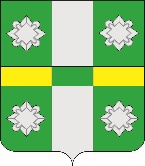 Российская ФедерацияИркутская областьУсольское районное муниципальное образованиеАдминистрацияГородского поселенияТайтурского муниципального образованияПОСТАНОВЛЕНИЕОт 02.07.2021г.								№ 150р.п. ТайтуркаО внесении изменений в Муниципальную программу «Благоустройство территории городского поселения Тайтурского муниципального образования на 2020-2023 г.» В соответствии с Порядком принятия решений о разработке, формировании, утверждении, реализации и оценки эффективности реализации муниципальных программ городского поселения Тайтурского муниципального образования, утвержденным постановлением администрации городского поселения Тайтурского муниципального образования от 10.11.2017г. №257, руководствуясь ст.ст. 23, 46 Устава Тайтурского муниципального образования, администрация городского поселения Тайтурского муниципального образования ПОСТАНОВЛЯЕТ:1. Внести изменения в муниципальную программу «Благоустройство территории городского поселения Тайтурского муниципального образования на 2020-2023г.»,  утвержденную постановлением администрации городского поселения Тайтурского муниципального образования от 13.11.2019 года  №301, в редакции от 14.04.2021г. №81 (далее - Программа):1.1. В Разделе 1 Паспорта муниципальной программы в таблице Строку «Ресурсное обеспечение муниципальной программы» изложить в следующей редакции:1.2. Раздел 6 Ресурсное обеспечение программы изложить в следующей редакции:Общий объем финансирования Программы составляет: в 2020-2023 годах – 29484,19 тыс. руб., в том числе из местного бюджета – 20555,69 тыс. руб., из областного бюджета –7473,5 тыс. руб., иные источники – 1455,0 тыс. руб., по годам:2020 г. – 8491,79 тыс. руб.  в том числе из местного бюджета – 5476,69 тыс. руб., из областного бюджета -  3015,1 тыс. руб.2021 г. -  9678,42 тыс. руб., в том числе из местного бюджета – 6290,22 тыс. руб., из областного бюджета – 1933,2 тыс. руб., иные источники – 1455,0 тыс. руб.2022 г. – 6381,85 тыс. руб., в том числе из местного бюджета -  5119,25 тыс. руб., из областного бюджета -  1262,6 тыс. руб.2023 г. – 4932,13 тыс. руб., в том числе из местного бюджета -  3669,53 тыс. руб., из областного бюджета -  1262,6 тыс. руб.Приложение № 1 таблица № 3, 4.1.3. Строку «Ресурсное обеспечение подпрограммы» в Паспорте Подпрограммы 1 «Осуществление дорожной деятельности на территории городского поселения Тайтурского муниципального образования на 2020-2023 годы» изложить в следующей редакции:1.4. Абзац 2 в Разделе «Ресурсное обеспечение подпрограммы» в Подпрограмме 1 «Осуществление дорожной деятельности на территории городского поселения Тайтурского муниципального образования на 2020-2023 годы» изложить в следующей редакции:На реализацию мероприятий Подпрограммы потребуется всего: 16967,71 тыс. руб., в том числе из местного бюджета – 12437,59 тыс. руб., из областного бюджета – 4109,2 тыс. руб., иные источники – 420,92 тыс. руб., в том числе по годам:2020г. -  3054,02 тыс. руб. в том числе из местного бюджета – 2214,22 тыс. руб., из областного бюджета – 839,8 тыс. руб. 2021г. -  5278,61 тыс. руб. в том числе из местного бюджета – 3595,09 тыс. руб., из областного бюджета – 1262,6 тыс. руб., иные источники – 420,92 тыс. руб.2022г. –5044,40 тыс. руб. в том числе из местного бюджета – 4041,36 тыс. руб., из областного бюджета – 1003,4тыс. руб.2023г. –3590,68 тыс. руб. в том числе из местного бюджета – 2587,28 тыс. руб., из областного бюджета – 1003,4тыс. руб.1.5. Строку «Ресурсное обеспечение подпрограммы» в Паспорте Подпрограммы 2 «Развитие систем уличного освещения Тайтурского муниципального образования» на 2020-2023 годы изложить в следующей редакции:1.6. Абзац 3 в Разделе «Ресурсное обеспечение подпрограммы» в Подпрограмме «Развитие систем уличного освещения Тайтурского муниципального образования» на 2020-2023 изложить в следующей редакции:Общий объем финансирования подпрограммы в 2020-2023 годах составит – 3484,36 тыс. руб., в том числе из местного бюджета – 2611,28 тыс. руб., из областного бюджета – 873,08 тыс. руб., в том числе по годам:2020 г. – 1073,08 тыс. руб. в том числе из местного бюджета – 718,4 тыс. руб., из областного бюджета – 354,68 тыс. руб.2021 г. – 1165,18 тыс. руб. в том числе из местного бюджета- 1165,18 тыс. руб., из областного бюджета –0 тыс. руб.2022 г. – 621,05 тыс. руб. в том числе из местного бюджета- 361,85 тыс. руб., из областного бюджета – 259,2 тыс. руб.2023 г. – 625,05 тыс. руб. в том числе из местного бюджета- 365,85 тыс. руб., из областного бюджета – 259,2 тыс. руб.	1.7 Приложение  1 Таблица 3 к Программе изложить в следующей редакции: Ресурсное обеспечение реализации муниципальной программы «Благоустройство территории городского поселения Тайтурского муниципального образования на 2020-2023 г.» за счет средств бюджета городского поселения Тайтурского муниципального образования1.8. Приложение  1 Таблица 4 к Программе изложить в следующей редакции: Прогнозная (справочная) оценка ресурсного обеспечения реализации муниципальной программы за счет всех источников финансирования  «Благоустройство территории городского поселения Тайтурского муниципального образования на 2020-2023 г.»2. Ведущему специалисту по бюджетно-финансовой политике администрации городского поселения Тайтурского муниципального образования (Клыш Е.В.) предусмотреть при формировании бюджета денежные средства для реализации программы «Благоустройство территории городского поселения Тайтурского муниципального образования на 2020-2023г.».3. Ответственность за выполнение Программы возложить на специалиста по землепользованию и благоустройству администрации городского поселения Тайтурского муниципального образования  - Е.Н. Соболеву и главного специалиста по муниципальному хозяйству – Е.А. Акудович. 4.  Опубликовать настоящее постановление в газете «Новости» и разместить на официальном сайте администрации городского поселения Тайтурского муниципального образования (www.taiturka.irkmo.ru) в информационно-телекоммуникационной сети «Интернет».Подготовил: специалист администрации по землепользованию и благоустройству _______ Е.Н. Соболева«___»_________2021 г.Согласовано: ведущий специалист администрации по кадровым вопросам и делопроизводству __________ А.О. Гурьева «___»_________2021 г.Согласовано: ведущий специалист администрации по бюджетно-финансовой политике __________ Е.В. Клыш«___»_________2021 г.Ресурсное обеспечение муниципальной программыФинансирование программных мероприятий осуществляется за счет средств бюджета городского поселения Тайтурского муниципального образования, бюджета Иркутской области, федерального бюджета и иных источников. Финансирование, предусмотренное в плановом периоде 2020-2023 годов, может быть уточнено при формировании проектов решений о бюджете поселения на 2020-2023 годы.Общий объем финансирования Программы составляет: в 2020-2023 годах – 29484,19 тыс. руб., в том числе из местного бюджета – 20555,69 тыс. руб., из областного бюджета –7473,5 тыс. руб., иные источники – 1455,0 тыс. руб., по годам:2020 г. – 8491,79 тыс. руб.  в том числе из местного бюджета – 5476,69 тыс. руб., из областного бюджета -  3015,1 тыс. руб.2021 г. -  9678,42 тыс. руб., в том числе из местного бюджета – 6290,22 тыс. руб., из областного бюджета – 1933,2 тыс. руб., иные источники – 1455,0 тыс. руб.2022 г. – 6381,85 тыс. руб., в том числе из местного бюджета -  5119,25 тыс. руб., из областного бюджета -  1262,6 тыс. руб.2023 г. – 4932,13 тыс. руб., в том числе из местного бюджета -  3669,53 тыс. руб., из областного бюджета -  1262,6 тыс. руб.Ресурсное обеспечение подпрограммыФинансирование мероприятий подпрограммы осуществляется за счет средств бюджета городского поселения Тайтурского муниципального образования, бюджета Иркутской области, федерального бюджета и иных источников. Финансирование, предусмотренное в плановом периоде 2020-2023 годов, может быть уточнено при формировании проектов решений о бюджете поселения на 2020, 2021, 2022, 2023 годы.Всего: 16967,71 тыс. руб., в том числе из местного бюджета – 12437,59 тыс. руб., из областного бюджета – 4109,2 тыс. руб., иные источники – 420,92 тыс. руб., в том числе по годам:2020г. -  3054,02 тыс. руб. в том числе из местного бюджета – 2214,22 тыс. руб., из областного бюджета – 839,8 тыс. руб. 2021г. -  5278,61 тыс. руб. в том числе из местного бюджета – 3595,09 тыс. руб., из областного бюджета – 1262,6 тыс. руб., иные источники – 420,92 тыс. руб.2022г. –5044,40 тыс. руб. в том числе из местного бюджета – 4041,36 тыс. руб., из областного бюджета – 1003,4тыс. руб.2023г. –3590,68 тыс. руб. в том числе из местного бюджета – 2587,28 тыс. руб., из областного бюджета – 1003,4тыс. руб.Ресурсное обеспечение подпрограммы  Финансирование мероприятий подпрограммы осуществляется за счет средств бюджета городского поселения Тайтурского муниципального образования, бюджета Иркутской области, федерального бюджета и иных источников. Финансирование, предусмотренное в плановом периоде 2020-2023 годов, может быть уточнено при формировании проектов решений о бюджете поселения на 2020, 2021, 2022, 2023 годы.Общий объем финансирования подпрограммы в 2020-2023 годах составит – 3484,36 тыс. руб., в том числе из местного бюджета – 2611,28 тыс. руб., из областного бюджета – 873,08 тыс. руб., в том числе по годам:2020 г. – 1073,08 тыс. руб. в том числе из местного бюджета – 718,4 тыс. руб., из областного бюджета – 354,68 тыс. руб.2021 г. – 1165,18 тыс. руб. в том числе из местного бюджета- 1165,18 тыс. руб., из областного бюджета – 0 тыс. руб.2022 г. – 621,05 тыс. руб. в том числе из местного бюджета- 361,85 тыс. руб., из областного бюджета – 259,2 тыс. руб.2023 г. – 625,05 тыс. руб. в том числе из местного бюджета- 365,85 тыс. руб., из областного бюджета – 259,2 тыс. руб.Наименование программы, подпрограммы, ведомственной целевой программы, основного мероприятия, мероприятияОтветственный исполнитель, соисполнители, участники, исполнители мероприятийРасходы (тыс. руб.)Расходы (тыс. руб.)Расходы (тыс. руб.)Расходы (тыс. руб.)Расходы (тыс. руб.)Наименование программы, подпрограммы, ведомственной целевой программы, основного мероприятия, мероприятияОтветственный исполнитель, соисполнители, участники, исполнители мероприятийпервый год  действия программы2020второй год действия программы 2021третий год действия программы 2022год 
завершения действия программы2023всего1234567Программа «Благоустройство территории городского поселения Тайтурского муниципального образования на 2020-2023 г.»всего, в том числе:8491,799678,426381,854932,1329484,19Программа «Благоустройство территории городского поселения Тайтурского муниципального образования на 2020-2023 г.»ответственный исполнитель8491,799678,426381,854932,1329484,19Мероприятие: Благоустройство территории городского поселения Тайтурского МОответственный исполнитель2836,061630,33306,4306,45079,19Мероприятие: Охрана окружающей среды, в том числе оборудование контейнерных площадок, приобретение контейнеровответственный исполнитель1406,63140,01529,3698,6350,025,0350,03635,93Мероприятие: Развитие архитектуры и градостроительства,в том числе внесение изменений в Генеральный план и правила землепользования и застройкиответственный исполнитель98,080,040,040,040,0218,0Мероприятие: Оценка земельных участков и других объектов недвижимого имуществаответственный исполнитель24,035,020,020,099,0Подпрограмма 1«Осуществление дорожной деятельности на территории городского поселения Тайтурского муниципального образования на 2020-2023  годы»,в том числе капитальный ремонт автомобильной дороги по ул. Ленина р.п. ТайтуркаВсего, в том числе:3054,025278,615044,403590,6816967,71Подпрограмма 1«Осуществление дорожной деятельности на территории городского поселения Тайтурского муниципального образования на 2020-2023  годы»,в том числе капитальный ремонт автомобильной дороги по ул. Ленина р.п. Тайтуркаответственный исполнитель3054,025278,615044,404000,003590,6816967,71Подпрограмма 2 «Развитие систем уличного освещения Тайтурского муниципального образования» на 2020-2023  годы»Всего, в том числе:1073,081165,18621,05625,053484,36Подпрограмма 2 «Развитие систем уличного освещения Тайтурского муниципального образования» на 2020-2023  годы»ответственный исполнитель1073,081165,18621,05625,053484,36Наименование программы, подпрограммы, ведомственной целевой программы, основного мероприятияОтветственный исполнитель, соисполнители, участники, исполнители мероприятийИсточники финансированияРасходы (тыс. руб.)Расходы (тыс. руб.)Расходы (тыс. руб.)Расходы (тыс. руб.)Расходы (тыс. руб.)Наименование программы, подпрограммы, ведомственной целевой программы, основного мероприятияОтветственный исполнитель, соисполнители, участники, исполнители мероприятийИсточники финансированияпервый год действия программы2020второй год действия программы2021третий год действия программы 2022год 
завершения действия программы 2023всего12345678 Программа  «Благоустройство территории городского поселения Тайтурского муниципального образования на 2020-2022 г.»всего, в том числе:всего8491,799678,426381,854932,1329484,19 Программа  «Благоустройство территории городского поселения Тайтурского муниципального образования на 2020-2022 г.»всего, в том числе:областной бюджет (ОБ)3015,11933,21262,61262,67473,5 Программа  «Благоустройство территории городского поселения Тайтурского муниципального образования на 2020-2022 г.»всего, в том числе:средства, планируемые к привлечению из федерального бюджета (ФБ)00000 Программа  «Благоустройство территории городского поселения Тайтурского муниципального образования на 2020-2022 г.»всего, в том числе:местный бюджет (МБ)5476,696290,225119,253669,5320555,69 Программа  «Благоустройство территории городского поселения Тайтурского муниципального образования на 2020-2022 г.»всего, в том числе:иные источники (ИИ)01455,0001455,0 Программа  «Благоустройство территории городского поселения Тайтурского муниципального образования на 2020-2022 г.»ответственный исполнитель программывсего8491,799678,426381,854932,1329484,19 Программа  «Благоустройство территории городского поселения Тайтурского муниципального образования на 2020-2022 г.»ответственный исполнитель программыобластной бюджет (ОБ)3015,11933,21262,61262,67473,5 Программа  «Благоустройство территории городского поселения Тайтурского муниципального образования на 2020-2022 г.»ответственный исполнитель программысредства, планируемые к привлечению из федерального бюджета (ФБ)00000 Программа  «Благоустройство территории городского поселения Тайтурского муниципального образования на 2020-2022 г.»ответственный исполнитель программыместный бюджет (МБ)5476,696290,225119,253669,5320555,69 Программа  «Благоустройство территории городского поселения Тайтурского муниципального образования на 2020-2022 г.»ответственный исполнитель программыиные источники (ИИ)01455,0001455,0Подпрограмма 1 «Осуществление дорожной деятельности на территории городского поселения Тайтурского муниципального образования на 2020-2022 годы».всего, в том числе:всего3054,025278,615044,403590,6816967,71Подпрограмма 1 «Осуществление дорожной деятельности на территории городского поселения Тайтурского муниципального образования на 2020-2022 годы».всего, в том числе:областной бюджет (ОБ)839,81262,61003,41003,44109,2Подпрограмма 1 «Осуществление дорожной деятельности на территории городского поселения Тайтурского муниципального образования на 2020-2022 годы».всего, в том числе:средства, планируемые к привлечению из федерального бюджета (ФБ)00000Подпрограмма 1 «Осуществление дорожной деятельности на территории городского поселения Тайтурского муниципального образования на 2020-2022 годы».всего, в том числе:местный бюджет (МБ)2214,223595,094041,02587,2812437,59Подпрограмма 1 «Осуществление дорожной деятельности на территории городского поселения Тайтурского муниципального образования на 2020-2022 годы».всего, в том числе:иные источники (ИИ)0420,9200420,92Подпрограмма 1 «Осуществление дорожной деятельности на территории городского поселения Тайтурского муниципального образования на 2020-2022 годы».ответственный исполнитель подпрограммы (соисполнитель муниципальной программы)всего3054,025278,615044,403590,6816967,71Подпрограмма 1 «Осуществление дорожной деятельности на территории городского поселения Тайтурского муниципального образования на 2020-2022 годы».ответственный исполнитель подпрограммы (соисполнитель муниципальной программы)областной бюджет (ОБ)839,81262,61003,41003,44109,2Подпрограмма 1 «Осуществление дорожной деятельности на территории городского поселения Тайтурского муниципального образования на 2020-2022 годы».ответственный исполнитель подпрограммы (соисполнитель муниципальной программы)средства, планируемые к привлечению из  федерального бюджета (ФБ)00000Подпрограмма 1 «Осуществление дорожной деятельности на территории городского поселения Тайтурского муниципального образования на 2020-2022 годы».ответственный исполнитель подпрограммы (соисполнитель муниципальной программы)местный бюджет (МБ)2214,223595,094041,02587,2812437,59Подпрограмма 1 «Осуществление дорожной деятельности на территории городского поселения Тайтурского муниципального образования на 2020-2022 годы».ответственный исполнитель подпрограммы (соисполнитель муниципальной программы)иные источники (ИИ)0420,9200420,92Подпрограмма 2 «Развитие систем уличного освещения Тайтурского муниципального образования» на 2020-2022годывсего, в том числе:всего1073,081165,18621,05625,053484,36Подпрограмма 2 «Развитие систем уличного освещения Тайтурского муниципального образования» на 2020-2022годывсего, в том числе:областной бюджет (ОБ)354,680259,2259,2873,08Подпрограмма 2 «Развитие систем уличного освещения Тайтурского муниципального образования» на 2020-2022годывсего, в том числе:средства, планируемые к привлечению из федерального бюджета (ФБ)00000Подпрограмма 2 «Развитие систем уличного освещения Тайтурского муниципального образования» на 2020-2022годывсего, в том числе:местный бюджет (МБ)718,41165,18361,85365,852611,28Подпрограмма 2 «Развитие систем уличного освещения Тайтурского муниципального образования» на 2020-2022годывсего, в том числе:иные источники (ИИ)00000Подпрограмма 2 «Развитие систем уличного освещения Тайтурского муниципального образования» на 2020-2022годыответственный исполнитель подпрограммы (соисполнитель муниципальной программы)всего1073,081165,18621,05625,053484,36Подпрограмма 2 «Развитие систем уличного освещения Тайтурского муниципального образования» на 2020-2022годыответственный исполнитель подпрограммы (соисполнитель муниципальной программы)областной бюджет (ОБ)354,680259,2259,2873,08Подпрограмма 2 «Развитие систем уличного освещения Тайтурского муниципального образования» на 2020-2022годыответственный исполнитель подпрограммы (соисполнитель муниципальной программы)средства, планируемые к привлечению из федерального бюджета (ФБ)00000Подпрограмма 2 «Развитие систем уличного освещения Тайтурского муниципального образования» на 2020-2022годыответственный исполнитель подпрограммы (соисполнитель муниципальной программы)местный бюджет (МБ)718,41165,18361,85365,852611,28Подпрограмма 2 «Развитие систем уличного освещения Тайтурского муниципального образования» на 2020-2022годыответственный исполнитель подпрограммы (соисполнитель муниципальной программы)иные источники (ИИ)00000Основные мероприятия муниципальной программывсего, в том числе:всего4364,693234,63716,4716,49032,12Основные мероприятия муниципальной программывсего, в том числе:областной бюджет (ОБ)1820,62670,6002491,22Основные мероприятия муниципальной программывсего, в том числе:средства, планируемые к привлечению из федерального бюджета (ФБ)00000Основные мероприятия муниципальной программывсего, в том числе:местный бюджет (МБ)2544,071529,95716,4716,45506,82Основные мероприятия муниципальной программывсего, в том числе:иные источники (ИИ)01034,08001034,08Основные мероприятия муниципальной программыответственный исполнитель подпрограммы (соисполнитель муниципальной программы)всего4364,693234,63716,4716,49032,12Основные мероприятия муниципальной программыответственный исполнитель подпрограммы (соисполнитель муниципальной программы)областной бюджет (ОБ)1820,62670,6002491,22Основные мероприятия муниципальной программыответственный исполнитель подпрограммы (соисполнитель муниципальной программы)средства, планируемые к привлечению из федерального бюджета (ФБ)00000Основные мероприятия муниципальной программыответственный исполнитель подпрограммы (соисполнитель муниципальной программы)местный бюджет (МБ)2544,071529,95716,4716,45506,82Основные мероприятия муниципальной программыответственный исполнитель подпрограммы (соисполнитель муниципальной программы)иные источники (ИИ)01034,08001034,08Глава городского поселения Тайтурского муниципального образования                                                             С.В. Буяков